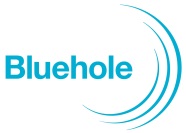 [블루홀] 2017년 하계 인턴 (주)블루홀은 2007년 설립 이후, “게임제작의 명가”라는 비전아래 게임을 사랑하고 즐기는 유저 기대에 부응하고, 동서양 모두 사랑 받는 게임을 만들기 위해 노력하고 있습니다. 테라(TERA), 배틀그라운드(PLAYERUNKNOWN”S BATTLEGROUNDS), 데빌리언 모바일 등 많은 게임을 제작하며 세계를 향해 나아가고 있는 블루홀에서 함께 할 인재를 모집하고 있습니다. 많은 분들의 관심과 지원 바랍니다. (블루홀 홈페이지: https://www.bluehole.net/kr/)
[접수안내]접수기간: 17.05.23(화) ~ 17.05.31(수)지원방법: 블루홀 채용홈페이지(http://bluehole.jobagent.co.kr/jobinfo/)를 통한 지원
- 최종 지원을 한 후에는 입사지원서 수정이 불가하오니, 반드시 최종 제출 전에 다시 한 번 확인해주시길 바랍니다.지원조건: 학력/전공제한 없음[전형방법 및 일정]전형방법: 지원서 접수 ▶ 서류심사 ▶ Pre-Test(게임디자인/프로그램) ▶ 실무인터뷰 ▶ 최종합격인턴기간: 2017년 6월 말~8월 (8주)[기타사항]- 우수 인턴은 인턴 종료 후 정규직 입사의 기회가 주어집니다.
- 입사지원서 기재 내용이 허위로 판명될 경우 합격 및 입사를 취소할 수 있습니다.
- 국가보훈대상자 및 장애인은 관련 법규에 의거 우대합니다.
- 지원관련 문의사항은 블루홀 채용홈페이지의 “채용 Q&A”를 이용해 주시기 바랍니다.직군직무담당업무인원게임디자인(TERA)■ 컨텐츠 디자인■ 시스템 디자인- 컨텐츠 디자인: 신규 컨텐츠 설계 및 제작- 시스템 디자인: 전투/경제 시스템 설계 및 밸런싱0명프로그램(TERA)■ 클라이언트■ 서버■ 툴 파트[클라이언트/서버 프로그래밍]- 애플리케이션 개발- 게임관련 기술 리서치- 정보분석 업무
[프로그래밍(툴 파트)]- TERA 프로젝트의 게임 제작 지원 툴 제작- 업무 생산성 향상 지원 툴 제작- 게임관련 기술 리서치0명QA■ QA- 게임 품질보증 업무- 버그 리포트 작성 및 관리- 리뷰 및 건의 작성0명데이터개발■ 데이터분석- 데이터 기반 의사결정에 필요한 R&D, 시장조사- 라이브 서비스 중인 게임에 대한 지표 분석, 개선을 위한 모델링- 데이터 분석 기반 환경 구축 과정에 참여0명